Hábitos de higiene.Para la clase de esta semana necesitamos 1 cartulina color claro tamaño hoja de block, palitos de helado, pegamento y esta guía con las tarjetas de higiene y hábitos de limpieza.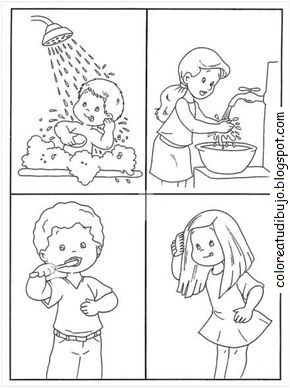 